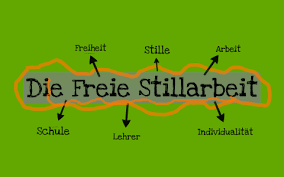 Note: _____________ D-FSA / 1 A / 23. April, 30. April, 7. MaiD-FSA / 1 A / 23. April, 30. April, 7. MaiD-FSA / 1 A / 23. April, 30. April, 7. MaiD-FSA / 1 A / 23. April, 30. April, 7. MaiD-FSA / 1 A / 23. April, 30. April, 7. MaiHANDY, INTERNET und CO.HANDY, INTERNET und CO.HANDY, INTERNET und CO.HANDY, INTERNET und CO.HANDY, INTERNET und CO.HANDY, INTERNET und CO.HANDY, INTERNET und CO.HANDY, INTERNET und CO.HANDY, INTERNET und CO.HANDY, INTERNET und CO.HANDY, INTERNET und CO.HANDY, INTERNET und CO.HANDY, INTERNET und CO.HANDY, INTERNET und CO.HANDY, INTERNET und CO.HANDY, INTERNET und CO.AUFGABEAUFGABEAUFGABESEITESEITESEITESEITESEITEPUNKTEMÖGLICHPUNKTEMÖGLICHPUNTE ERREICHTPUNTE ERREICHTDas Handy: Daumen hoch – oder?Das Handy: Daumen hoch – oder?Das Handy: Daumen hoch – oder?EASB S. 99 / Nr. 5, 6, 7SB S. 99 / Nr. 5, 6, 7SB S. 99 / Nr. 5, 6, 7SB S. 99 / Nr. 5, 6, 7SB S. 99 / Nr. 5, 6, 71010Die Gefahren der HandynutzungDie Gefahren der HandynutzungDie Gefahren der HandynutzungEASB S. 100 / Nr. 9SB S. 100 / Nr. 9SB S. 100 / Nr. 9SB S. 100 / Nr. 9SB S. 100 / Nr. 933Die Gefahren der HandynutzungDie Gefahren der HandynutzungDie Gefahren der HandynutzungPASB S. 100 / Nr. 10SB S. 100 / Nr. 10SB S. 100 / Nr. 10SB S. 100 / Nr. 10SB S. 100 / Nr. 1044Ein Leben ohne Handy – niemals!Ein Leben ohne Handy – niemals!Ein Leben ohne Handy – niemals!EASB S. 101 / Nr. 12SB S. 101 / Nr. 12SB S. 101 / Nr. 12SB S. 101 / Nr. 12SB S. 101 / Nr. 1255Thema „Handy“Thema „Handy“Thema „Handy“EAOnline-ÜbungThema „Handy“Online-ÜbungThema „Handy“Online-ÜbungThema „Handy“Online-ÜbungThema „Handy“Online-ÜbungThema „Handy“ L L L33Soziale MedienSoziale MedienSoziale MedienEASB S. 102 / Nr. 14SB S. 102 / Nr. 14SB S. 102 / Nr. 14SB S. 102 / Nr. 14SB S. 102 / Nr. 1422TV, Videostreaming und Co.TV, Videostreaming und Co.TV, Videostreaming und Co.EASB S. 104 / Nr. 24, 25SB S. 104 / Nr. 24, 25SB S. 104 / Nr. 24, 25SB S. 104 / Nr. 24, 25SB S. 104 / Nr. 24, 2533+ + + + + + + + + + + + + ++ + + + + + + + + + + + + ++ + + + + + + + + + + + + ++ + + + + + + + + + + + + ++ + + + + + + + + + + + + ++ + + + + + + + + + + + + ++ + + + + + + + + + + + + ++ + + + + + + + + + + + + ++ + + + + + + + + + + + + ++ + + + + + + + + + + + + ++ + + + + + + + + + + + + ++ + + + + + + + + + + + + ++ + + + + + + + + + + + + ++ + + + + + + + + + + + + ++ + + + + + + + + + + + + ++ + + + + + + + + + + + + +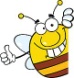 Thema „Handy“ EXTRAThema „Handy“ EXTRAThema „Handy“ EXTRAThema „Handy“ EXTRAThema „Handy“ EXTRAThema „Handy“ EXTRAThema „Handy“ EXTRAEAEAEAOnline-ÜbungThema „Handy“ EXTRAOnline-ÜbungThema „Handy“ EXTRAOnline-ÜbungThema „Handy“ EXTRAOnline-ÜbungThema „Handy“ EXTRA LHandy, Internet & CO – Online CheckHandy, Internet & CO – Online CheckHandy, Internet & CO – Online CheckHandy, Internet & CO – Online CheckHandy, Internet & CO – Online CheckHandy, Internet & CO – Online CheckHandy, Internet & CO – Online CheckEAEAEAOnline-ÜbungHandy, Internet & Co.Online-ÜbungHandy, Internet & Co.Online-ÜbungHandy, Internet & Co.Online-ÜbungHandy, Internet & Co. LZielsicher! – Teil 1Zielsicher! – Teil 1Zielsicher! – Teil 1Zielsicher! – Teil 1Zielsicher! – Teil 1Zielsicher! – Teil 1Zielsicher! – Teil 1EAEAEASB S. 104, 105 / A, BSB S. 104, 105 / A, BSB S. 104, 105 / A, BSB S. 104, 105 / A, B LZielsicher! – Teil 2Zielsicher! – Teil 2Zielsicher! – Teil 2Zielsicher! – Teil 2Zielsicher! – Teil 2Zielsicher! – Teil 2Zielsicher! – Teil 2EAEAEASB S. 105 / C, DSB S. 105 / C, DSB S. 105 / C, DSB S. 105 / C, D LZielsicher! – Teil 3Zielsicher! – Teil 3Zielsicher! – Teil 3Zielsicher! – Teil 3Zielsicher! – Teil 3Zielsicher! – Teil 3Zielsicher! – Teil 3PAPAPASB S. 105 / Nr. E, F, GSB S. 105 / Nr. E, F, GSB S. 105 / Nr. E, F, GSB S. 105 / Nr. E, F, G LSehr gutGutBefriedigendBefriedigendBefriedigendBefriedigendGenügendGenügendGenügendGenügendGenügendGenügendGenügendNicht genügendNicht genügendNicht genügend30 - 2726,9 - 2322,9 - 1922,9 - 1922,9 - 1922,9 - 1918,9 - 1518,9 - 1518,9 - 1518,9 - 1518,9 - 1518,9 - 1518,9 - 15unter 15unter 15unter 15